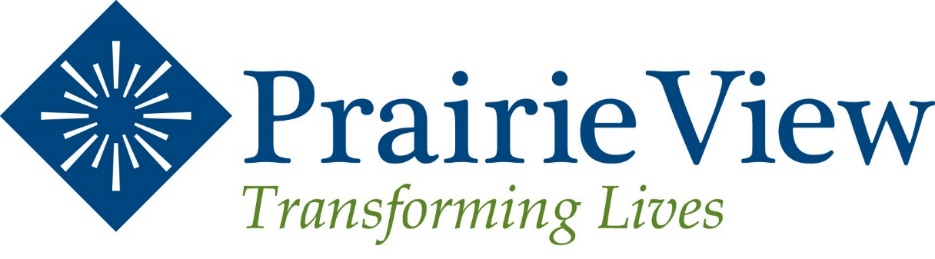 Prairie View is grateful for our continued partnership in ministry with Western District Conference. We value the many ways that you help to enhance our work to those with mental and behavioral health needs, and appreciate your support in reducing the stigma associated with mental illness. Approximately 1 in 5 adults in the U.S. experiences mental illness in a given year, and approximately 1 in 25 adults in the U.S. experiences a serious mental illness that substantially interferes with or limits one or more major life activities in a given year. Those statistics means our joint work continues to be important.This year Prairie View celebrated our 65th anniversary. Celebrating a milestone anniversary such as this reminds us of our shared history with Western District Conference. Prairie View would not be in existence without you.In fiscal year 2018 (July 1, 2017 – June 30, 2018), we served a total of 10,117 clients, of which 10% had no insurance. We provided a total of 1.1 Million dollars of charitable care. Last year’s total operating budget was $19,112,830 and we had $886,918 dollars in grants and contributions which helped to fund: care for the uninsured; facility accessibility; staff and community training and education; early childhood screening and services; and increased chaplaincy work.Other statistics from our past fiscal year include: 85,985 outpatient visits, 76 Kansas counties served, clients came from 36 states, and our most recent report shows 6,269 calls received by our crisis line.Prairie View offers a full range of services for children, adolescents, adult and older adults: inpatient hospitalization, intensive outpatient treatment, emergency assessment services, psychological testing, a special residential school, experience-based learning on our adventure course, individual, group and family therapies, addictions treatment and older adult services. We are grateful for our relationship with Western District Conference and the ways that you provide support to Prairie View with your prayers, kind words, referrals and generous contributions.  If there are additional ways we can partner together by filling the pulpit or providing resources or education, please let us know. You are welcome on any of our campuses, and we would be happy to give tours, share opportunities to connect or give your leadership and communication skills a boost on our ropes course. We look forward to our combined ministry for many years to come.Blessings,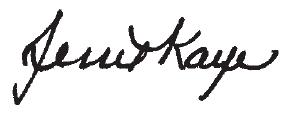 Jessie Kaye
Prairie View President and CEO